Pyrazole derivatives as a potential liquid organic hydrogen carriers: evaluation of thermochemical dataSergey Verevkin1, Andrey Pimerzin21 Department of Physical Chemistry, University of Rostock, 18059, Rostock, Germany 2 Chemical Department, Samara State Technical University, 443100, Samara, Russia*Corresponding author: sergey.verevkin@uni-rostock.deHighlightsVapor pressures of alkyl pyrazoles measured by transpiration method.Vaporization enthalpies were derived and compared with the literature. Combustion experiments were performed on 1-methylpyrazole.Energetics of de(hydrogenation) reactions was discussed.1. IntroductionBecause of significant fluctuations in the daily power production and consumption of by the conventional and renewable energies, the development of new storage technologies for energy is necessary. Hydrogen is a very interesting option to overcome the drawbacks of other established storage options like e.g. storage under high pressures and very low temperatures. The reversible hydrogenation of liquid organic hydrogen carriers (LOHCs) is a new concept for a long-term storage of hydrogen. LOHCs can be efficiently used as an energy-carrying materials for mobile or stationary energy storage [1]. Generally, all unsaturated compounds could serve as hydrogen carriers. The hydrogenation of the LOHC is thermodynamically favorable [2-5]. An ideal LOHC is expected to possess the hydrogenation enthalpy at the level not higher than 40 kJ·mol-1/H2 [6]. This paper presents studies of thermochemical properties (enthalpies of formation and enthalpies of vaporization) for pyrazole derivatives that can be potentially used for hydrogen storage. A comparative thermodynamic analysis of the hydrogenation/dehydrogenation reactions was performed.2. MethodsCombustion calorimetry: Standard molar energies of combustion of 2-methyl pyrazole was measured with a self-made high-precision isoperibolic calorimeter with a static bomb and a stirred water bath. The samples were placed (under an inert atmosphere in a glove-box) in polythene capsules and burned in oxygen at 3.04 MPa pressure. Transpiration method: vapor pressure measurements. Vapor pressures of furfuryl alcohol and tetrahydrofurfuryl alcohol were measured using the transpiration method. About 0.5 g of the sample was mixed with small glass beads and placed in the thermostatted U-shaped saturator. A nitrogen stream with well-defined flow rate was passed through the saturator at a constant temperature (± 0.1 K), and the transported material was collected in a cold trap. The amount of condensed sample was determined by GC analysis using the n-undecane as an external standard. The absolute vapor pressure pi at each temperature Ti was calculated from the amount of the product, collected within a definite period. Computational details. Quantum-chemical calculations have been performed with the Gaussian 09 series of programs. Energies E0 and enthalpies H298 of most stable conformers were calculated by using the composite G4-method.3. Results and discussionExperimental results are compiled in the tables below.Thermochemical data at T = 298.15 K (p° = 0.1 MPa) for pyrazole derivatives (in kJ·mol-1)Results from G4 calculations of thermodynamics of hydrogenation of pyrazole derivatives, at T = 298.15 K (p° = 0.1 MPa) in kJ·mol-1.4. ConclusionsIt has turned out that according to the calculated (g, 298.15 K), that the hydrogenation of 1-methyl-pyrazole is thermodynamically not favourable, but in contrast the hydrogenation of 1-phenyl-pyrazole is very promising for the hydrogen storage with the large gas-phase equilibrium constant Kp(g) = 1⸱1010.Authors gratefully acknowledge financial support from the Government of Russian Federation (decree №220 of 9 April 2010), agreement №14.Z50.31.0038.References[1]	D.J. Durbin, C. Malardier-Jugroot, Int. J. of Hydrogen Energy 38 (2013) 14595-14617.[2]	S.P. Verevkin, V.N. Emel’yanenko, A. Heintz, K. Stark, W. Arlt, Ind. Eng. Chem. Res. 51 (2012) 12150–12153.[3]	K. Stark, V.N. Emel’yanenko, A.A. Zhabina, M.A. Varfolomeev, S.P. Verevkin, K. Müller, W. Arlt, Ind. Eng. Chem. Res. 54 (2015) 7953–7966.[4]	V.N. Emel’yanenko, M.A. Varfolomeev, S.P. Verevkin, K. Stark, K. Müller, M. Müller, A. Bösmann, P. Wasserscheid, W. Arlt, J. Phys. Chem. C. 119 (2015) 26381–26389.[5]	K. Müller, K. Stark, V.N. Emel´yanenko, M.A. Varfolomeev, D.H. Zaitsau, E. Shoifet, C. Schick, S.P. Verevkin, W. Arlt, Ind. Eng. Chem. Res. 54 (2015) 7967–7976.[6]	E. Clot, O. Eisenstein, R.H. Crabtree, Chem. Commun. 22 (2007) 2231–2233.Compound(liq/cr)(g)exp(g)G41-methyl-pyrazole (liq)121.8±1.544.3±0.4166.1±1.6163.24.51-ethyl-pyrazole (liq)79.3±2.249.2±0.8128.5±2.3132.44.53-methyl-1H-pyrazole (liq)74.2±1.765.8±1.0140.0±2.0139.7±4.53,5-dimethyl-1H-pyrazole (cr)18.9±1.783.3±0.4102.2±1.8102.0±4.51,3,5-trimethyl-pyrazole (cr)19.9±2.073.1±1.393.0±2.486.5±4.51-benzyl-pyrazole (liq)202.8±2.172.0±0.8274.8±2.3270.2±4.5Compounds a(g)(g)c(g)(g)(g)(g)1-methyl-pyrazole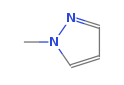 163.2110.2-47.9/24.0-25427.81⸱10-51-phenyl-pyrazole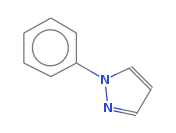 289.640.8-239.3/47.8-608-57.81⸱1010